                                                                                                                                ПРОЕКТ                                                                 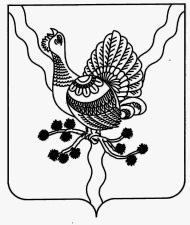               АДМИНИСТРАЦИЯ                                                                                                                «СОСНОГОРСК»МУНИЦИПАЛЬНОГО РАЙОНА                                                                                      МУНИЦИПАЛЬНÖЙ   РАЙОНСА                «СОСНОГОРСК»                                                                                                                 АДМИНИСТРАЦИЯ                                                                 ПОСТАНОВЛЕНИЕШУÖМот    «______»  _________  2019                                                                    №   ________                 г. СосногорскО предоставлении разрешения на отклонение от предельных параметров разрешенного строительства, реконструкции индивидуального жилого дома по адресу: Российская Федерация, Республика Коми, муниципальный район «Сосногорск», городское поселение «Сосногорск», город Сосногорск, улица Парковая, 11         В соответствии со статьей 40  Градостроительного кодекса Российской       Федерации, статьей 14 Федерального закона от 06.10.2003 № 131-ФЗ «Об      общих принципах организации местного самоуправления в Российской          Федерации», Правилами землепользования и застройки городского поселения «Сосногорск», утвержденными решением Совета муниципального образования городского поселения «Сосногорск» от 14.12.2018 № 125, с пунктом 31 статьи 32 Устава муниципального образования муниципального района «Сосногорск», на основании заявления Антонова А.А., Администрация муниципального     района «Сосногорск»ПОСТАНОВЛЯЕТ:1. Предоставить Антонову Андрею Андреевичу разрешение на отклонение от предельных параметров разрешенного строительства, реконструкции         индивидуального жилого дома на земельном участке площадью 1000 кв. м с   кадастровым номером 11:19:0801003:1018, расположенном в территориальной зоне застройки индивидуальными жилыми домами (Ж-4) по адресу: Российская Федерация, Республика Коми, муниципальный район «Сосногорск», городское поселение «Сосногорск», город Сосногорск, улица Парковая, д.11 в части       уменьшения минимального отступа от дома до западной границы земельного участка с 3,0 м до 2,3 м, в части уменьшения расстояния от границы дома до красной линии с 5,0 м до 2,0м.  2.   Настоящее постановление вступает в силу со дня его принятия и в       течение семи календарных дней размещается на официальном интернет – сайте муниципального образования  муниципального района  «Сосногорск».3.   Контроль за исполнением настоящего постановления возложить на  первого заместителя руководителя администрации муниципального района «Сосногорск».Глава муниципального района «Сосногорск»- руководитель администрации                                                          С.В. Дегтяренко                                                        